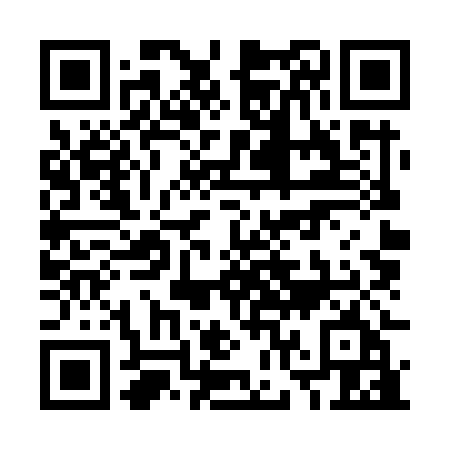 Prayer times for Nestelbach bei Graz, AustriaWed 1 May 2024 - Fri 31 May 2024High Latitude Method: Angle Based RulePrayer Calculation Method: Muslim World LeagueAsar Calculation Method: ShafiPrayer times provided by https://www.salahtimes.comDateDayFajrSunriseDhuhrAsrMaghribIsha1Wed3:365:4112:554:538:0910:062Thu3:345:4012:554:548:1010:083Fri3:315:3812:544:548:1110:104Sat3:295:3712:544:558:1310:125Sun3:265:3512:544:558:1410:146Mon3:245:3412:544:568:1510:177Tue3:215:3212:544:568:1710:198Wed3:195:3112:544:578:1810:219Thu3:165:2912:544:578:1910:2310Fri3:145:2812:544:578:2110:2611Sat3:115:2712:544:588:2210:2812Sun3:095:2512:544:588:2310:3013Mon3:065:2412:544:598:2410:3214Tue3:045:2312:544:598:2610:3415Wed3:025:2212:545:008:2710:3716Thu2:595:2012:545:008:2810:3917Fri2:575:1912:545:018:2910:4118Sat2:545:1812:545:018:3110:4319Sun2:525:1712:545:028:3210:4620Mon2:505:1612:545:028:3310:4821Tue2:485:1512:545:028:3410:5022Wed2:455:1412:545:038:3510:5223Thu2:435:1312:545:038:3610:5524Fri2:415:1212:555:048:3710:5725Sat2:395:1112:555:048:3910:5926Sun2:375:1012:555:058:4011:0127Mon2:375:1012:555:058:4111:0328Tue2:375:0912:555:058:4211:0529Wed2:365:0812:555:068:4311:0630Thu2:365:0712:555:068:4411:0631Fri2:365:0712:555:078:4411:07